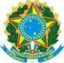 SERVIÇO PÚBLICO FEDERAL CONSELHO FEDERAL DE ENGENHARIA E AGRONOMIA – CONFEA FORMULÁRIO B - CADASTRAMENTO DOS CURSOS DA INSTITUIÇÃO DE ENSINO Este formulário refere-se ao art. 4º do Anexo II da Resolução nº 1.073, de 19 de abril de 2016, e deve ser preenchido pela instituição de ensino  interessada com informações específicas relativas ao projeto pedagógico de cada curso relacionado no Formulário A. As informações constantes deste  formulário devem ser cadastradas no SIC – Sistema de Informações Confea/Crea.  1. Projeto pedagógico dos cursos oferecidos pela Instituição Formadora em sua sede e eventualmente fora de sede (Preencher, para cada curso, os espaços dos itens seguintes) 1.1. Denominação do curso  (Assinalar a opção pertinente e indicar as informações requeridas em todas as colunas, indicando o número de ordem constante do item 3 do Formulário A)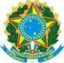 SERVIÇO PÚBLICO FEDERAL CONSELHO FEDERAL DE ENGENHARIA E AGRONOMIA – CONFEA 1.2. Atos Autorizativos constitutivos e regulatórios do Curso (Assinalar a opção pertinente e indicar as informações requeridas em todas as colunas) (Assinalar a opção pertinente e indicar as informações requeridas em todas as colunas)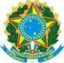 SERVIÇO PÚBLICO FEDERAL CONSELHO FEDERAL DE ENGENHARIA E AGRONOMIA – CONFEA 1.3. Concepção, finalidade e objetivo do curso (Descrever de forma sucinta mas conveniente para subsidiar o processo de atribuição de títulos, atividades e competências. Se necessário, utilizar  folhas à parte) Concepção: _______________________________________________________________________________________ Objetivos:  Gerais: ___________________________________________________________________________________ Específicos: _______________________________________________________________________________ Finalidades: Gerais: ___________________________________________________________________________________ Específicas: _______________________________________________________________________________ 1.4. Estrutura acadêmica do curso (Assinalar a opção pertinente e indicar as informações requeridas em todas as colunas)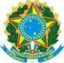 SERVIÇO PÚBLICO FEDERAL CONSELHO FEDERAL DE ENGENHARIA E AGRONOMIA – CONFEA 1.5. Estrutura curricular do curso (Assinalar a opção pertinente e indicar as informações requeridas em todas as colunas, preenchendo o quadro para cada estrutura curricular de cada curso,  podendo ser utilizada folha à parte para caracterizar o Conteúdo Programático e a Bibliografia básica adotada) Observação: No caso de diplomado no exterior, o presente formulário deve ser preenchido no SIC para o diplomado, não havendo a necessidade de  informar as datas de vigência da estrutura curricular e demais informações não aplicáveis neste caso. Para tanto, a estrutura curricular será cadastrada  somente para o respectivo diplomado no exterior identificado pelo seu CPF. 1.6. Observações esclarecedoras adicionais que se façam necessárias: Local e data Responsável pelas informações da instituição de ensino. ___________________________________________________ (Nome completo, identidade, CPF, cargo/função) Observações: a) No caso de alteração das informações constantes do item 1.1 deste formulário, deve ser feito o novo cadastramento do curso. b) No caso de alteração das informações constantes do item 1.2 deste formulário, o Crea deve providenciar a atualização do registro no SIC.Nº de  OrdemDenominação do  CursoCampus Nível do Curso Título Acadêmico Carga Horária Total Número e-MEC◻ Sede ◻ Campus fora  da Sede (especificar) ◻ Técnico ◻ Especialização para  técnico de nível médio ◻ Superior de  graduação tecnológica ◻ Superior de  graduação plena ◻ Pós-graduação senso  lato - Especialização ◻ Pós-graduação  stricto sensu - Mestrado ◻ Pós-graduação  stricto sensu – Doutorado ◻ Sequencial de  formação específicaTipo do documento do Ato Autorizativo Descrição e nº do documento Data do documento Data de publicação◻ Lei de Criação ◻ Decreto-Lei de Criação ◻ Decreto de Criação ◻ Registro em Cartório ◻ Portaria ◻ Resolução ◻ OutroAto Regulatório Prazo de Validade Tipo de Documento Descrição e nº do documento Data do documento Data de publicação◻ Reconhecimento ◻ Lei ◻ Decreto-Lei ◻ Decreto ◻ Registro em Cartório ◻ Portaria ◻ Resolução ◻ Outro◻ Renovação de  Reconhecimento◻ Lei ◻ Decreto-Lei ◻ Decreto ◻ Registro em Cartório ◻ Portaria ◻ Resolução ◻ OutroIntegralização em períodos letivosIntegralização em períodos letivosTurnos Número máximo de  alunos por turmaNúmero de vagas oferecidas  por período letivo Regime em períodos escolares Período mínimo Período máximoTurnos Número máximo de  alunos por turmaNúmero de vagas oferecidas  por período letivo Regime em períodos escolares ◻ Matutino ◻ Vespertino ◻ Noturno ◻ Diurno ◻ Noturno ◻ Diurno / Noturno ◻ Matutino / Noturno ◻ Vespertino / Noturno◻ Anual ◻ Semestral ◻ Outro  Especificar: ________________Data de início da vigência da estrutura curricular:Data de início da vigência da estrutura curricular:Data de início da vigência da estrutura curricular:Data de início da vigência da estrutura curricular:Data de início da vigência da estrutura curricular:Data de término da vigência da estrutura curricular:Data de término da vigência da estrutura curricular:Data de término da vigência da estrutura curricular:Data de término da vigência da estrutura curricular:Data de término da vigência da estrutura curricular:Tipo de componente curricular Denominação do  componente curricular Carga horária Conteúdo Programático Bibliografia básica adotada◻ Disciplina ◻ Atividade Complementar◻ Disciplina ◻ Atividade Complementar